  WAG English Zone                                                Name: ……………….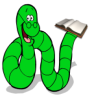 Writed       d__      d__ __                   __ __ __b       b__      b__ __                   __ __ __h       h__       h__ __                   __ __ __m      m__     m__ __                  __ __ __p       p__      p__ __                   __ __ __s       s__       s __ __                   __ __ __Match the small letter words to the big letter words  Copyright © WAG All rights reserved.